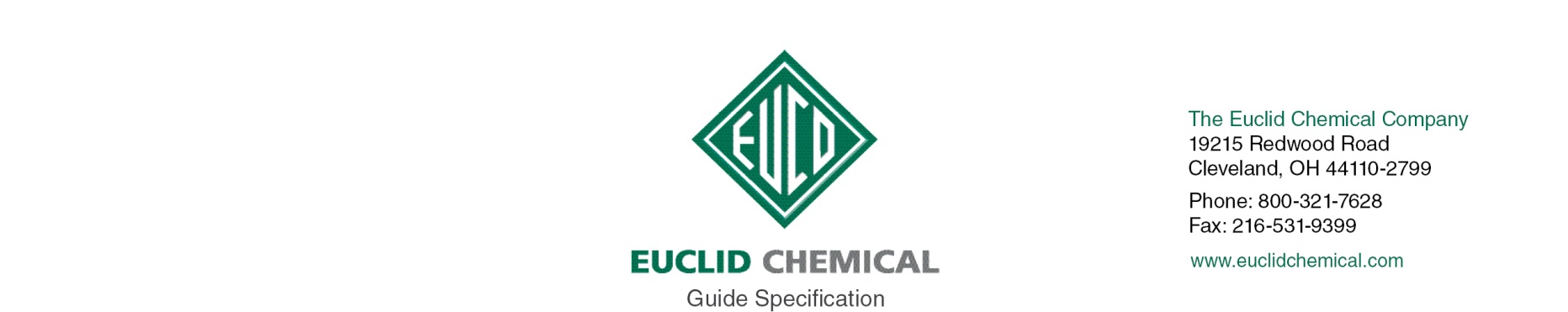 EUCO QWIKJOINT UVRUV-Resistant Polyurea Floor Joint Filler{Note to Specifier: The paragraphs below are meant to be incorporated into Parts 2 and 3 of a standard CSI 3 Part Format specification, the General Structural Notes, or directly onto the plans. They must be carefully reviewed by a qualified design professional and edited to meet the requirements of the project and governing building codes. Coordinate with other specification sections and drawings.}PART 2:	PRODUCT{Note to Specifier: This section covers EUCO QWIKJOINT UVR Polyurea Joint Filler for filling control and construction joints in industrial concrete floors. All the material properties shown in the sub paragraphs below are not typically applicable on every project.  They are listed here in order to allow the design professional to review and edit the information according to the particular project parameters for which the product will be used.}{PRODUCT}2.__  PRODUCTA.	Industrial Two-Component UV-Resistant Polyurea Semi-Rigid Joint Filler.1.	Tensile Strength @ 14 days, ASTM D 638:  1,290 psi (8.9 MPa)2.	Shore A Hardness, ASTM D 2240:  843.	Shore D Hardness, ASTM D 2240:  334.	Elongation at Break @ 14 days, ASTM D 638:  249%5.	Tack Free Time:  3 to 4 minutes6.	Light Traffic @ 70 degrees F (23 degrees C):  1 hour7.	Heavy Traffic @ 70 degrees F (23 degrees C):  2 hours8.	Shave Window:  1 to 24 hours9.	Product:  Euclid Chemical (The); EUCO QWIKJOINT UVR, www.euclidchemical.com10.	Color:  As chosen by owner’s representative from manufacturer’s standard color selection.{ISO AND SINGLE SOURCE}3.__	 MANUFACTURERA.	Manufacturer shall have ISO 9001 Quality Certification.B.	The Euclid Chemical Company, 19215 Redwood Road, Cleveland, OH 44110.  (800) 321-7628.  (216) 531-9222. www.euclidchemical.com.PART 3	EXECUTION{PREP}4.__           SURFACE PREPARATIONA.	Prepare joints in accordance with manufacturer’s written instructions.B.	New concrete must be a minimum of 28 days old.  The joint must be clean and sound.  All oil, dirt, debris, paint, curing and sealing compounds and any other material that could be a bond breaker must be removed.  All joint facings must possess an open surface texture with all curing compounds and sealers removed.  If this product will be used for filling floor cracks, the cracks shall be routed out and cleaned before filling.  Ideally, all crack edges should be squared.  The final step in cleaning shall be the complete removal of all residue with a vacuum cleaner or pressure washing. Substrate must be dry prior to application.{APPLICATION}5.__     JOINT FILLER APPLICATIONA.	Avoid the use of backer rod, sand or other fill material for the purpose of reducing volume.  The full depth of the joint or crack must be filled for proper load transfer.  A small amount of dried silica sand, 1/16” to 1/8” (1.5 to 3 mm) may be used in the bottom of the joint to seal off the bottom and prevent three-sided adhesion.B.	Ensure that all necessary preparation work is completed and apply joint filler in accordance with manufacturer’s written instructions.  Due to extremely fast set time joint filler requires machine mixing and placing.  Part B must be mixed separately before using.  Follow mechanical pump manufacturer’s equipment instructions for operation.  With joint filler cartridges, the cartridges shall be shaken vigorously before application.  Follow written installation instructions on the cartridge label.C.	Joint filler requires full depth placement.  Joints shall be slightly overfilled and shaved even with the surrounding joint edges, giving the floor joints a flat smooth appearance.  Shaving excess joint filler may begin approximately 1 hour after placement and up to 24 hours later, depending on job site conditions and concrete ambient temperatures.{CLEANUP}A.	Remove debris related to application of sealants from project site per applicable regulations for hazardous waste disposal.{PROTECTION}A.	Protect work from contaminating substances and damage resulting from other construction operations or other causes so that sealed joints are without deterioration or damage at time of project completion.